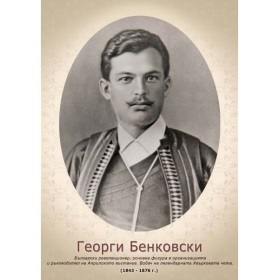 ОСНОВНО УЧИЛИЩЕ „ГЕОРГИ БЕНКОВСКИ”      с. Рибарица 5720, Община Тетевен, Област Ловеч,ул.”Захари Стоянов” №1, тел.: 06902 2325,                                                                                                        E-mail:  info-1100507@edu.mon.bgПЛАН ЗА ИЗПЪЛНЕНИЕ НА ДЕЙНОСТИТЕПО СТРАТЕГИЯТА ЗА РАЗВИТИЕ НА ОСНОВНО УЧИЛИЩЕ“ГЕОРГИ БЕНКОВСКИ“СЕЛО РИБАРИЦА,ОБЛАСТ ЛОВЕЧЗА 2023/2024 УЧЕБНА ГОДИНАПланът за изпълнение и финансиране на дейностите за учебната 2023/2024 година, изготвен в съответствие със стратегическите и оперативни цели, определени със Стратегията за развитие на  Основно училище “Георги Бенковски“ за периода от 2023 до 2028 година , приет е с Решение на Педагогическия съвет, взето с Протокол № 9/05.09.2023 г. и е утвърден със Заповед № 323/08. 09. 2023 г. на директора.ДейностИзточник нафинансиранеСрок за изпълнениеОчаквани резултатиИндикатор за изпълнениеОтговорнициПриоритетна област 1. Качество на образованието и мерки за неговото повишаване.Приоритетна област 1. Качество на образованието и мерки за неговото повишаване.Приоритетна област 1. Качество на образованието и мерки за неговото повишаване.Приоритетна област 1. Качество на образованието и мерки за неговото повишаване.Приоритетна област 1. Качество на образованието и мерки за неговото повишаване.Приоритетна област 1. Качество на образованието и мерки за неговото повишаване.Дейност 1. Изготвяне и актуализация на основните училищни документи в съответствие със ЗПУО и ДОС: - планове, правилници, училищни учебни планове; - годишна програма за ЦОУД;Изграждане на постоянни училищни комисии за планиране и организация на основните направления в дейността на училището. Разработване на система от критерии и показатели за оценка надейността на учителите и служителите в училището, обвързана с резултатите и постиженията. Гъвкаво използване на системата за оценяване на постигнатите резултати от труда на педагогическите специалисти за определяне на ДТВ на педагогическите специалисти инепедагогическия персонал. Осъществяване на училищния план – прием в първи и пети клас.Оптимизиране на училищните учебни планове – разширяване кръга научебните предмети, изучавани в избираемите и факултативните часове. Осъществяване на ефективен контрол на директора съобразно целите.Училищен бюджет,Изпълнение	на проекти,Целеви средства от МОНЕжегоденОсигуряване на по- голяма практическа приложимост на обучението и ориентирането му към конкретни резултати. Успешно участие във външното оценяване и доразвиване и усъвършенстване на системата за вътрешно оценяване. Засилване на възпитателнатаработа с децата и учениците с оглед пълноценно личностно развитие.Повишен срочен и годишен успех на учениците по учебни предмети и класове.Подобрени резултати от НВО.Разработена нормативна уредбаДиректорПедагогически специалистина стратегията и на дейностите в процеса на училищното образование и своевременно предприемане на действия за тяхното подобряване. Адаптиране на политики за постигането на образователните цели спрямо ЗПУО и стандартите.Дейност 2.Поетапно въвеждане на учебни планове, организация ипровеждане на процеса на образование в съответствие със ЗПУО . Използване на съвременни образователни технологии и форми на педагогическо взаимодействие за мотивиране на учениците и прилагане на усвоените знания в практиката.Промяна на стила и методите на работа и ориентиране на обучението към потребностите на отделната личност.Осъществяване на всеки етап от процеса на училищното образование наефективна обратна връзка за постигнатите резултати, за отношението на учениците към формите и методите на преподаване, за техните нагласи и мотивация. Осъществяване на разширена подготовка и факултативни учебни часове съобразно възможностите на училището и потребностите на учениците. Издигане равнището на функционалната грамотност (четивна, математическа, по природни науки) за постигане на умения за успяване.Дейност 3. Изграждане на професионалния профил наИзчистване на стереотипи,формализъм,бюрокрация от пряката работа на учителите и провеждане насмислени, запомнящи се уроци и инициативи. Стремеж за изява и въвеждане на иновационни методи и технологии.Утвърждаване на авторитета и подпомагане на кариерното развитиеОбученипедагогически специалисти за работа в платформата Shkolo и Microsoft Teams;Активни акаунти на учители и ученици вИнформационна система за електронно обучение на МОН edu.mon.bg;педагогическите специалисти. Осигуряване на условия и възможности за усъвършенстване и обогатяване на компетентностите на педагогическите специалисти за ефективно изпълнение на изискванията на изпълняванатаработа и за кариерно развитие чрез въвеждаща и продължаваща квалификация в зависимост отпотребностите, целите и съдържанието на обученията. Мотивиране на учителите за придобиване на по-висока ПКС, като едно от основанията за по-бързо кариерно развитие.на педагогическите специалисти в училището.Предоставяне на възможности за индивидуализация и диференциация при оценка на труда на педагогическите специалисти в училището.Оптимизиране на квалификацията на педагогическите специалисти и непедагогическия персонал съобразно потребностите и целите на отделния специалист и училищната институция.Брой учители участвали в квалификационни форми ипридобили по- висока ПКС.Приоритетна област 2. Патриотично възпитание, формиране на национално самосъзнание и общочовешки ценности на децата и учениците.Приоритетна област 2. Патриотично възпитание, формиране на национално самосъзнание и общочовешки ценности на децата и учениците.Приоритетна област 2. Патриотично възпитание, формиране на национално самосъзнание и общочовешки ценности на децата и учениците.Приоритетна област 2. Патриотично възпитание, формиране на национално самосъзнание и общочовешки ценности на децата и учениците.Приоритетна област 2. Патриотично възпитание, формиране на национално самосъзнание и общочовешки ценности на децата и учениците.Приоритетна област 2. Патриотично възпитание, формиране на национално самосъзнание и общочовешки ценности на децата и учениците.Дейност 1. Отбелязване на обществено значими дати, събития. Чрез работа по проекти да се формира устойчив интерес към историческото минало. ПознаванеУчилищен бюджетЕжегоденРазширяване и стимулиране наформите за обучениеИнициативи за формиране на демократични ценности иДиректорПедагогическите специалистиисторията на родния град и родината, културното и историческото нинаследство, личностите, допринесли за възхода ни.Дейност 2. Участие в организацията и провеждането на училищни дейности и кампании свързани с българските традиции и обичаи или обществено значими инициативи. Участие в кампании по актуални теми, свързани с политиките на ЕС.и възпитание в дух на патриотизъм,Национално самосъзнание и общочовешки ценности.гражданско участие.Брой участници и резултати от олимпиади, национални и международни конкурси, състезания идруги творчески изяви.Приоритетна област 3 Осигуряване на условия за физическа активности участие в спортни дейности.Приоритетна област 3 Осигуряване на условия за физическа активности участие в спортни дейности.Приоритетна област 3 Осигуряване на условия за физическа активности участие в спортни дейности.Приоритетна област 3 Осигуряване на условия за физическа активности участие в спортни дейности.Приоритетна област 3 Осигуряване на условия за физическа активности участие в спортни дейности.Приоритетна област 3 Осигуряване на условия за физическа активности участие в спортни дейности.Дейност 1. Предоставяне на свободен достъп на училищната база запровеждане на различни видове дейност. Организиране на спортни състезания по различни видове спорт, домакин на които е училището. Участие в спортните празници на градско ниво. Разработване на училищни проекти за подпомагане на физическото възпитание и спорта.Повишаване на социалните умения на учениците чрез подпомагане нафизическото, социалното и личностното им развитие.Дейност 2. Приемане и изпълнение на ежегодна програма за извънкласни и извънучилищни дейности, които спомагат за по-добрата организация на свободното време и са насочени къмУчилищен бюджет,Изпълнение на проектиЕжегоденГрафик по Националния календар за извънкласните дейности и Националния спортен календар на МОНРеализирана програма за съвременна, сигурна и достъпна образователна среда в училището и поддържане на базата за физическо възпитание и спорт.Постигане на положително отношение към училището иБрой ангажирани ученици в посоченитедейностиБрой участници и резултати от олимпиади, национални иПедагогическите специалистиразвитие на творческия потенциал на учениците. Участие на училищниформации и индивидуални участници в различни спортни изяви. Приемане и изпълнение на ежегодна програма за организиране на ученическия отдих и извънкласни дейност.Дейност 3. Организиране, поощряване и своевременно информиране за участие в детски и младежки спортни състезания от регионален, национален  характер. Популяризиране на постиженията на училището в областта на спорта чрез информация в местните печатни и електронни медии.предлаганото училищно образование.Активно взаимодействие на медии, ученици и училищемеждународни конкурси, състезания идруги творчески изяви.Брой участници в спортни състезания.Приоритетна област 4. Гражданско, здравно, екологично и интеркултурно образование.Приоритетна област 4. Гражданско, здравно, екологично и интеркултурно образование.Приоритетна област 4. Гражданско, здравно, екологично и интеркултурно образование.Приоритетна област 4. Гражданско, здравно, екологично и интеркултурно образование.Приоритетна област 4. Гражданско, здравно, екологично и интеркултурно образование.Приоритетна област 4. Гражданско, здравно, екологично и интеркултурно образование.Дейност 1. Насоченост на обучението към формиране и усвояване на умения за разбиране и отговорно поведение в обществото. Подпомагане процеса на личностно развитие и себепознание в контекста на взаимодействие с другите хора. Целенасочена работа по класове,съобразена с възрастта на учениците иУчилищен бюджет,Изпълнение на проекти, целеви средства от МОНЕжегодниРазширяване и стимулиране наформите за обучение и възпитание в дух на демократичногражданство и патриотизъмБрой участници включени в различни инициативи.Директор,Педагогически съветник,Класни ръководители, Учителиособеностите в тяхното развитие и интереси. Реализиране на дейности за повишаване информираността на учениците по въпроси като: функциите на институции и управленски структури (съд, полиция, общинска/областнаадминистрация и др.). правата на човека, дискриминацията, интеркултурното образование, равнопоставеността на половете; здравна култура издравословен начин на живот.Дейност 2. Повишаване ролята на съветите на класа и Ученическия съвет при организиране и осъществяванедейността на училището. Участие на представители на ученическата общност при обсъждане на проблеми и вземане на управленски решения, както и при отчитане на резултатите от образователния процес.Дейност 3. Целенасочена работа, насочена към комплексно здравно образование чрез интерактивнидейности и занимания в часовете на класа, посветени на превенцията на тютюнопушенето, наркоманиите и злоупотребата с алкохол, активна спортна и туристическа дейност.Инициативи и мероприятия на училищния клуб, имащи за целформирането на навици за здравословен начин на живот и правилни житейски избори в детска възраст и по време на ранното полово съзряване. Обучения за:Реализиране на инициативи с участие на учениците заформиране на демократични ценности и гражданско самосъзнание,Формиране наздравно и екологично възпитание, потребителска култура, физическа активност и спорт.Инициативи за формиране на демократични ценности и гражданско участие.Инициативи по формиране на компетентности.безопасност на движението; действия при бедствия, аварии, катастрофи и пожари; поведение при кризи и екстремни ситуации.Дейност 4. Осъществяване на извънкласна работа, занимания по интереси и на организиран отдих и спорт в мултикултурна образователна среда, съчетана с традициите на отделните етнически групиФормиран компетентности за междукултурендиалог и изява на активна гражданска позицияИнициативи по формиране на компетентности.Приоритетна област 5. Механизъм за съвместна работа с институциите по обхващане и включване в системата на предучилищното и училищното образование на деца и ученици в задължителна предучилищна и училищна възраст.Приоритетна област 5. Механизъм за съвместна работа с институциите по обхващане и включване в системата на предучилищното и училищното образование на деца и ученици в задължителна предучилищна и училищна възраст.Приоритетна област 5. Механизъм за съвместна работа с институциите по обхващане и включване в системата на предучилищното и училищното образование на деца и ученици в задължителна предучилищна и училищна възраст.Приоритетна област 5. Механизъм за съвместна работа с институциите по обхващане и включване в системата на предучилищното и училищното образование на деца и ученици в задължителна предучилищна и училищна възраст.Приоритетна област 5. Механизъм за съвместна работа с институциите по обхващане и включване в системата на предучилищното и училищното образование на деца и ученици в задължителна предучилищна и училищна възраст.Приоритетна област 5. Механизъм за съвместна работа с институциите по обхващане и включване в системата на предучилищното и училищното образование на деца и ученици в задължителна предучилищна и училищна възраст.Дейност 1. Създаване и дейност на екипи за съвместна работа на институциите за обхващане и включване в образователната система на деца и ученици в задължителна предучилищна и училищна възраст (екипи за обхват).Взаимодействие на училището с институциите по прилагането на комплекс от мерки за обхващане и включване в образователната система и предотвратяване на ранно отпадане на децата в риск. Структуриране и дейност на обществения съвет и училищното настоятелство.Дейност 2. Подобряване на координацията с родителите, настойниците, които полагат грижи за детето, при изпълнение или неизпълнение на задълженията им поЗакона за закрила на детето и Закона заУчилищен бюджет,Изпълнение на проекти, целеви средства от МОНЕжегодноВзаимодействие на институциите на местно ниво по прилагането на комплекс от мерки за обхващане, включване ипредотвратяване на отпадането от образователната системаИнтензивна работа с родители на ниво училище заформиране на положителни нагласи към образованието иБрой обхванати ученици.Участие на родителите в училищния живот.Директорпредучилищното и училищното образование. Създаване наблагоприятна и толерантна атмосфера на общуване, доверие и взаимопомощ.Усъвършенстване на системата от взаимовръзки и обратна информация в релацията „училище-семейство“: Укрепване на положителното отношение към училището като институция от страна на ученици и родители и проява на съпричастност към училищния живот.Дейност 3. Популяризиране дейността на училището на общински, областни, национални форуми. Реализиране на съвместни проекти с партниращи организации. Поддържане и своевременно обновяване сайта на училището с актуална информация за нормативната база, организацията надейността, изявите в различни направления на училищния живот и др. Реализиране на системна и целенасочена рекламна стратегия за привличане изадържане на ученици.за пълноценното им участие в образователния процесПопуляризиране постиженията на учениците и учителите.Брой публикации и изяви всредствата за масоваинформацияПриоритетна област 6. Предоставяне на равни възможности за обучение и възпитание.Приоритетна област 6. Предоставяне на равни възможности за обучение и възпитание.Приоритетна област 6. Предоставяне на равни възможности за обучение и възпитание.Приоритетна област 6. Предоставяне на равни възможности за обучение и възпитание.Приоритетна област 6. Предоставяне на равни възможности за обучение и възпитание.Приоритетна област 6. Предоставяне на равни възможности за обучение и възпитание.Дейност 1. Специализирана работа с родителите за по-голяма заинтересованост към образователно- възпитателния процес. Работа с родителските общности за преодоляване на негативни стереотипи идискриминационни нагласи спрямоУчилищен бюджет,Изпълнение на проекти,Целеви средства,ЕжегоденИзградена устойчива образователна система с безусловна публичност и прозрачност на управление исъстояние. ЗасилванеБрой проведени публични изяви в полза на училището и общността с активнотоучастие наДиректор,Класни ръководители,Учителиразличните етноси и децата сувреждания. Участие по Националната програма за равен достъп до образование и личностно развитие.Дейност 2. Допълнителна работа с ученици от етническите малцинства, застрашени от отпадане и/илипреждевременно напускане на училище. Подкрепа на учениците от уязвимите етнически общности за продължаване на образованието им и следзадължителната училищна възрастДаренияролята на родителите при определянецялостната политика на училището.Удовлетворени очаквания на родителите.Осигурена среда за активно приобщаване в системата на предучилищното и училищното образованиеродители и заинтересовани страни.Брой ученици  с изявенидарби, с обучителни трудности и вриск от отпадане от училище, за които е осигурена подкрепа за личностно развитие.Дял на подкрепените ученициПриоритетна област 7. Приобщаване на деца и ученициПриоритетна област 7. Приобщаване на деца и ученициПриоритетна област 7. Приобщаване на деца и ученициПриоритетна област 7. Приобщаване на деца и ученициПриоритетна област 7. Приобщаване на деца и ученициПриоритетна област 7. Приобщаване на деца и ученициДейност 1. Разработване и прилагане на модел за оценка на индивидуалните потребности на децата и учениците със специални образователни потребности и с хронични заболявания в институциите в системата на предучилищното иПодобряване образователнитерезултати на децата и учениците след приключване навсяка една учебнаБрой деца и ученици с хроничнизаболявания, в риск, с изявени дарби, получилиучилищното образование. Разработване на инструмент за откриване на дарбите и за определяне на възможности за стимулирането им чрез допълнителна подкрепа за личностно развитие на деца и ученици с изявени дарби.Дейност 2. Специализирани обучения на екипите за подкрепа за личностно развитие.Дейност 3. Дейности за семейна подкрепа в процеса на приобщаващото образование в детските градини и училищата.година в рамките на периодаУвеличен дял на специалистите, които прилагат инструменти за приобщаващо образование на деца и ученицидопълнителна подкрепа за личностно развитиеБрой специалисти, обучени запредоставяне на допълнителна подкрепа за личностно развитие на деца и ученици.Приоритетна област 8. Противодействие на тормоза и насилието.Приоритетна област 8. Противодействие на тормоза и насилието.Приоритетна област 8. Противодействие на тормоза и насилието.Приоритетна област 8. Противодействие на тормоза и насилието.Приоритетна област 8. Противодействие на тормоза и насилието.Приоритетна област 8. Противодействие на тормоза и насилието.Дейност 1. Провеждане на училищна политика и разработване на програма за превенция на агресията и негативните прояви сред учениците. Подобряване на уменията на работещите в училището за адекватна реакция при предотвратяване на случаи на агресия и насилие в училищна среда.Дейност 2. Изработване и приемане на правила за предотвратяване и решаване на конфликти.Училищен бюджетИзпълнение на проекти,Целеви средстваЕжегоденОграничаване и свеждане до минимум напротивообществените прояви на ученицитеРазработване на индивидуално- корекционни програми снабелязани мерки за въздействиеБрой обхванати ученици.Инициативи по формиране на компетентностиПедагогически съветник,Класни ръководителиПриоритетна област 9. Превенция на риск от ранно отпадане от системата на предучилищното и училищното образование.Приоритетна област 9. Превенция на риск от ранно отпадане от системата на предучилищното и училищното образование.Приоритетна област 9. Превенция на риск от ранно отпадане от системата на предучилищното и училищното образование.Приоритетна област 9. Превенция на риск от ранно отпадане от системата на предучилищното и училищното образование.Приоритетна област 9. Превенция на риск от ранно отпадане от системата на предучилищното и училищното образование.Приоритетна област 9. Превенция на риск от ранно отпадане от системата на предучилищното и училищното образование.Дейност 2. Подкрепа за личностното развитие на учениците, превенция на обучителните трудности и ранно оценяване на риска – ранноидентифициране на учениците в риск чрез проучване и оценка на потребностите и интересите им, откриване и предотвратяване на причините, които биха довели до отпадане от училище. Целенасочена училищна политика спрямо ученици в риск: подкрепа за преодоляване на обучителни трудности допълнителна работа и консултации, преодоляване на обучителни затруднения; контрол на отсъствията от училище; своевременна индивидуална интервенция спрямо учениците.Дейност 2. Включване на училището в екипи за откриване на деца в риск от ранно отпадане от системата на предучилищното и училищно образование.Редуциран риск от отпадане от училищеСвоевременна иадекватна помощ на деца в риск.Брой отсъствия на учениците от учебни занятия.Брой на изоставащите ученици.Директор,Класни ръководители,Педагогически съветникПриоритетна област 10. Подобрения във външната и вътрешна среда на училището.Приоритетна област 10. Подобрения във външната и вътрешна среда на училището.Приоритетна област 10. Подобрения във външната и вътрешна среда на училището.Приоритетна област 10. Подобрения във външната и вътрешна среда на училището.Приоритетна област 10. Подобрения във външната и вътрешна среда на училището.Приоритетна област 10. Подобрения във външната и вътрешна среда на училището.Дейност 1. Подобряване състоянието на външната среда. Планиране, реализация, поддръжка. Оформяне на училищниядвор. Подобряване на условията за ученически спорт и нормалнотоУчилищен бюджет,Изпълнение на проекти,ЕжегоденПодобрена естетична и функционалнасреда за обучение и развитие.Подобренаинфраструктура на училищетоДиректор,Учители, Ръководител ИКТпровеждане на учебните часове по физическо възпитание и спорт.Поддръжка на оградата. Поддръжка на местата за почивка.Дейност 2. Дългосрочно планиране на дейности за подобряване на средата, в която се работи – кабинет, класна стая,коридори и фоайета. Промяна облика на кабинетите и класните стаи в училището. Всеки учител с помощта на училищното ръководство, реализирадейности за подобряване на интериора на работната среда. Поддържане постигнатото високо ниво на технологично развитие. Предоставяне на учителите на най-модерна и достъпна техника за осъществяване на интерактивно обучение.Целеви средстваПодобрена материална база.Приоритетна област 11. Участие в Национални програми и проекти.Приоритетна област 11. Участие в Национални програми и проекти.Приоритетна област 11. Участие в Национални програми и проекти.Приоритетна област 11. Участие в Национални програми и проекти.Приоритетна област 11. Участие в Национални програми и проекти.Приоритетна област 11. Участие в Национални програми и проекти.Национални програми:„Ученически олимпиади и състезания“„Заедно за всяко дете“„Профилактика и рехабилитация на педагогическите специалисти“„България- Образователни маршрути“„Заедно в изкуствата и спорта“„Оптимизиране на вътрешната структура на персонала“Изпълнение на проекти и НПЕжегодноУчастие в проекти с различни източници на финансиране.Максимално постигане целите на проекта чрез качествен управлениеБрой разработени и реализирани национални и международни проекти и програми.Директор, Учители„Иновации в действие“„Без свободен час“„Осигуряване на съвременна, сигурна и достъпна образователна среда“1„ИКТ в системата на предучилищното и училищното образование“ и др.